Тема недели: Семья Конспект занятия в старшей группе 5- 6 лет.Цели: Формирование у детей интереса к своей семье, уважительного отношения и чувства принадлежности к ней, воспитание внимательного отношения и любви к родителям и близким людям.Задачи:закрепить знания детей о семье, родственных отношениях;учить проявлять любовь и заботливое отношение к членам своей семьи;вызывать интерес к истории своей семьи и Родины. Планируемые результаты: имеет представления о семье, ее составе; может составить небольшой рассказ о своей семье; выражает положительные эмоции при просматривании фотографий своей семьи.Материал: солнышки и тучки, генеалогические древа семей, мяч, фотокартина «Моя семья».Ход занятия.Воспитатель: Ребята, давайте встанем в круг, образуем хоровод.Покажите свои ладошки.Потрите их друг о дружку.Прижмите свои ладони к сердцу.Что вы чувствуете? (ответы детей)Воспитатель: А теперь поделитесь теплом и добротой своего сердца друг с другом, взявшись за руки.Дружно за руки возьмемся, и друг другу улыбнемся.Улыбнитесь друг другу.  В таком хорошем настроении пройдем за столы.(дети вместе с воспитателем, держась за руки, проходят в группу) .Воспитатель: А чтоб узнать тему нашего занятия, нужно отгадать загадку (на доске ребус «7я»).Это слово каждый знает,Ни на что не променяет!К цифре семь добавлю Я –Что получится? - Семья!Воспитатель: Молодцы, догадались. Сегодня мы будем говорить о семье. А что такое семья, кто скажет. (Ответы детей).Воспитатель: Семья – это самое дорогое, что есть у человека. Семья есть у каждого человека. Это самые близкие и родные люди. Все члены семьи любят друг друга, заботятся, стараются сделать все, чтобы не расстраивать друг друга.Воспитатель: А как еще можно назвать маму, папу, наших бабушек, дедушек?Дети: Родственники, родные, близкие.Психогимнастика «Семья»Воспитатель: покажите, какое выражение лица у папы и мамы, когда они радуются? Посмотрите, как Егор радуется, давайте у него, спросим, когда папа и мама бывают такие радостные? Воспитатель: покажите, какое выражение лица у папы и мамы, когда они удивляются? Интересно когда это папа и мама удивляются?Воспитатель: покажите, какое выражение лица у папы и мамы, когда они сердятся? У Лизы было такое выразительное лицо, хочется у нее спросить. Когда папа и мама сердятся?Воспитатель: покажите, какое выражение лица у папы и мамы, когда они испугаются? Когда пугаются родители, Катя? Что их так может напугать?Воспитатель: покажите, какое выражение лица у папы и мамы, когда они спокойны?Воспитатель: вот таких спокойных детей я хочу пригласить в необычный, чудесный сад. Почему он необычный, мы сейчас узнаем. А пока я хочу вам сказать правило, которое нужно выполнять в этом чудесном саду: «Нужно внимательно и тихо слушать того, кто говорит». Вы готовы справиться с таким правилом?  Воспитатель: С давних пор люди старались сохранить для будущих поколений память о своих родственниках. Так как их было много, но необходимо было всех помнить, то люди решили записывать их имена, фамилии в специальные тетради, чтобы потом передавать эти сведения своим детям, внукам, правнукам. Эти записи назывались «родословными». А потом люди придумали зарисовать свою «родословную» в виде дерева, (показ генеалогического древа, где листочки и ветки изображали поколения и членов семьи. Таким образом, сведения о многих поколениях родственников сохранялись в памяти потомков на многие годы, даже на столетия. А дерево это стали называть «Генеалогическим древом». (Совместное проговаривание хором «Генеалогическое древо»).Воспитатель: Я знаю, что вы дома с родителями составляли свои генеалогические дерева. Мне и нашим гостям было бы очень интересно сегодня в чудесном саду послушать рассказы о ваших семьях.(Рассказы 2- 3 детей)Воспитатель: Молодцы ребята. Нам всем очень понравились ваши рассказы. А остальные могут  рассказать нам  о своих генеалогических древах на следующем занятии.ФизминуткаВоспитатель: А теперь мы попробуем вырастить свои деревья. Хотите стать волшебниками? Я попрошу вас встать всех со своих стульчиков.Представьте себе, что вы сморщенное семечко(дети садятся и сжимаются в комочек, голова опущена и закрыта руками).С весенним теплом солнышко начинает пригревать, и семечко начинает расти (дети начинают медленно подниматься).У него раскрываются листочки(руки убирают с головы и тянут вверх).Растет стебелек(вытягивается тело).Появляются веточки с бутонами(руки в стороны, пальцы сжаты).Наступает радостный момент — бутоны лопаются.(резко разжимаются кулачки).Росток превращается в цветущее дерево.Воспитатель: Молодцы ребятки. Я вижу какие вы у меня большие и красивые, как настоящие цветущие деревья.Воспитатель: У деревьев очень крепкие корни и ветки. Так и наши семьи должны быть крепкими и дружными.  Все члены семьи связаны друг с другом тесными узами. Семья – это самое дорогое, что есть у человека, поэтому во все времена русский народ сочинял пословицы и поговорки о семье. Давайте и мы их сейчас вспомним.В гостях хорошо, а дома лучше.Дети в семье не в тягость, а в радость.Когда семья вместе, то и душа на месте.Каждой матери свое дитя мило.Семья – это 7 я.Дома и стены помогаютДружная семья гору сдвинетВся семья вместе так и душа на местеДобрые детки дому венец, плохие детки – дому конецВ родной семье и каша гущеЗолото и серебро не стареют, мать и отец цены не имеютДома вместе тесно, а врозь – скучноНет милее дружка, чем родная матушкаВоспитатель: Молодцы!Воспитатель: Да, ребята, хорошо, когда семья большая, но как трудно иногда бывает запомнить всех членов семьи. Кто кому кем приходится и, кто как называется. Но я думаю, что вы очень умные ребятки и не запутайтесь.Игра с мячом «Родственники».Как ты называешь мамину маму?Ты для бабушки кто?Как ты называешь папиного отца?Кто для тебя бабушкин сын?Кто тебе сестра твоей мамы?Кто для тебя бабушкина дочка?Как называется сын твоей тети?Кто ты для дедушки?Воспитатель: Молодцы ребята. Справились с заданием.Воспитатель: А теперь я предлагаю вам отдохнуть и посмотреть мультик.Просмотр мультфильма по произведению Э. Успенского «Разгром».Обсуждение мультфильма.Правильно ли поступил мальчик?Рада ли была мама?Что нужно было сделать мальчику после игры?А вы не огорчаете своих мам?Правильно поступаете?А вот сейчас мы и проверим.Воспитатель: Я буду читать хорошие и плохие поступки, а вам раздам по одному солнышку и тучке.  Вы на плохой поступок поднимайте тучку, а на хороший – солнышко.Нарисовали красивую картинку для мамы.Подрались с другом.Съели всю кашу на завтрак.Убрали игрушки на местоПорвали книгу.Не вымыли руки перед едой.Уступили место бабушке в автобусе.Помогли маме полить цветы.Воспитатель: Молодцы! Я думаю, вы никогда не будете совершать плохие поступки, а будете всегда радовать своих родителей и нас, воспитателей своим хорошим поведением и добрыми делами.Речевая игра «Что бы вы хотели пожелать своей семье?»Воспитатель: я предлагаю сказать слова пожелания своей семье (Пожелания детей своей семье: «Я желаю своей семье…»Воспитатель: я думаю, что такие добрые пожелания вашим близким обязательно сбудутся.(Воспитатель открывает стенд «Моя семья» с фотографиями детей, воспитателей, помощника воспитателя группы).  Воспитатель: Я, ты, он, она! А вместе - целая дружная группа! Группа - ведьэто тоже, как семья. Об этом мы поговорим в следующий раз.Воспитатель: А теперь я предлагаю вспомнить, о чем же мы сегодня говорили?Правильно, о семье, дружной и крепкой.  Сегодня Егор и Алексей нам приготовили красивое стихотворение. Послушаем его внимательно.Семья – это счастье, любовь и удача.Семья – это летом поездка на дачу.Семья – это праздник, семейные даты,Подарки, покупки, приятные траты.Рожденье детей. Первый шаг, первый лепет.Мечты о хорошем, волненье и трепет.Семья – это труд, друг о друге забота.Семья – это много домашней работы.Семья – это важно, семья – это сложно!Но счастливо жить одному невозможно.Всегда будьте вместе, любовь берегите,Обиды и ссоры подальше гоните.Хочу, чтоб про вас говорили, друзья,Какая хорошая ваша семья!Воспитатель: Ребятки, вам понравилось наше занятие? Если да, поднимите солнышко, если нет - тучку.Воспитатель: Спасибо всем.  Я думаю, все вы сегодня придете домой и скажете своим мамам и папам как вы их любите. Я вам желаю, чтоб ваши семьи всегда были самыми крепкими и самыми счастливыми.Конспект занятия аппликация  в старшей группе 5-6 летЦель: создание условий для формирования у детей представления о семье как о людях, которые живут вместе, любят друг друга, заботятся друг о друге, закрепить понятие как появляется семья, из кого она состоит.Задачи:Закрепить у детей понятие «семья»; закрепить знания полных имен членов семьи.Оборудование и материалы: коллажи с фотографиями семей детей, микрофон.Предварительная работа: составление рассказов о своей семье; знакомство и разучивание пословиц о семье; разучивание стихотворения «На кого же он похож?», разучивание текстов игр-разминок, беседа с детьми о семье. Составление родителями загадок о своих детях, разучивХод занятия.Здравствуйте ребята! Я рада вас приветствовать в нашем дружном кружочке. Мне очень приятно, что у вас хорошее настроение и мне хочется, чтобы хорошее настроение не покидало вас в течение всего дня! Я предлагаю вам взяться за руки, посмотреть ласково друг другу в глаза и передать тепло и доброту чувств, радости от нашей встречи!Организационный момент:Собрались все дети в кругЯ твой друг и ты мой другКрепко за руки возьмёмсяИ друг другу улыбнёмся.Ребята, давайте представим, что всех нас пригласили в телестудию на детскую передачу «Моя семья». Вы согласны быть участниками этой передачи? Тогда давайте потихонечку войдем в телестудию и займем свои места.Дети и воспитатель входят в зал, воспитатель рассаживает детей на стулья.Участники передачи, занимайте, пожалуйста, свои места. Приготовились? Начали. Добрый день, уважаемые телезрители! Начинаем нашу передачу «Моя семья» и я, ее ведущая, Галина Трофимовна . Сегодня в нашей студии гости программы и участники, ребята старшей группы д/с «Фонарик» Они пришли на нашу передачу для того, чтобы рассказать о себе, о своей семье своих дорогих и близких людях.Итак первый вопрос:Что такое семья и как она образовывается? (Ответы детей)А как иногда взрослые называют своих близких?(семейство, домашние, родные).Семья – это  дом.  Семья – это  мир,  где  царят  любовь,  преданность,  дружба. Семья – это  самое  дорогое,  что  есть    у  каждого  человека. Семья - это когда живут вместе папа, мама, детиСемья – самое дорогое, что есть у человека. Не случайно в русском языке так много поговорок и пословиц о семье. Кто знает пословицы и поговорки о семье – давайте расскажем их нашим телезрителям:Дети:В семье дружат – живут, не тужат.Семья сильна, когда над ней крыша однаПри солнышки – тепло, при матушки – доброНа что и клад, когда дети идут в ладКто родителей почитает, тот век счастливым живетГде любовь да совет, там и горя нетВ недружной семье добра не бываетВ хорошей семье хорошие дети растутПтица рада весне, а дитя – материРодители трудолюбивы – дети не ленивыСогласие да лад – в семье кладМолодцы, ребята, нашим телезрителям и гостям в студии, думаю, было интересно услышать пословицы и поговорки о семье.Кто загадки отгадает,Тот своих родных узнает:Кто-то маму, кто-то папу,Кто сестренку или брата,А узнать вам деда с бабой —Вовсе думать-то не надо!Все родные, с кем живете,Даже дядя или тетя,Непременно вам друзья,Вместе вы — одна СЕМЬЯ!Днем работает она,Вечером она — жена,Если праздник, она — дама,Кто же это? — Моя... (мама)Сейчас Полина  расскажет нам про свою маму:Много мам на белом свете, всей душой их любят дети.Только мама есть одна,Всех дороже мне она,Кто она?Отвечу я: это мамочка моя.Кто же трудную работуМожет делать по субботам? —С топором, пилой, лопатойСтроит, трудится наш... (папа)Саша Ворошилов расскажет нам о папе:Мой папа красивыйИ сильный, как слон.Любимый, внимательный, ласковый он.Я жду с нетерпением папу с работы.Всегда мне в портфеле приносит он что-то.Мой папа находчивый, умный и смелыйЕму по плечу даже сложное дело.Его обниму я и тихо шепну:- Мой папочка, я тебя крепко люблю!Ты самый заботливый, самый родной,Ты добрый, ты лучшийИ ты только мой!Он трудился не от скуки,У него в мозолях руки,А теперь он стар и сед —Мой родной, любимый... (дед)Абросимов Назар расскажет нам о дедушке:Мой дедуля дорогой,Мы гордимся все тобой!И скажу я по секрету:Лучше нет на свете деда!Буду я всегда старатьсяНа тебя во всём равняться!Угостит всегда вареньем,Стол накроет с угощеньем,Лада наша ладушка,Кто? — Родная... (бабушка)Стихотворение про бабушку приготовила нам Настя ДХодит наша бабушка, палочкой стуча.Говорю я бабушке: «Позову врача!От его лекарства станешь ты здорова!Будет чуть – чуть горько, – Что же тут такого?Ты потерпишь чуточку, а уедет врач,Мы с тобою, бабушка поиграем в мяч!Будем бегать, бабушка, прыгать высоко!Видишь, как я прыгаю? это так легко!Улыбнулась бабушка: « Что мне доктора?Я не заболела, просто я стара!Просто очень старая, волосы седые.Где-то потеряла я годы молодые.Где-то за огромными за лесами тёмными,За горой высокой, за водой глубокой.Как туда добраться, людям неизвестно…Говорю я бабушке: «Вспомни это место!Я туда поеду, поплыву, пойду!Годы молодые я твои найду!МОЛОДЦЫ РЕБЯТА! Все загадки отгадали! А сейчас давайте поиграем в игру» Какая ваша семья» (дети стоят в кругу и передают друг другу мяч называя слова – например:БольшаяДружнаяСпортивнаяВеселаяЗаботливаяДобраяХорошаяСтрогаяЗдороваяКрепкаяСчастливаяМолодцы все справились с заданием!Обязанности членов семьи.- У каждого члена большой или маленькой семьи есть обязанности.- Давайте вспомним, что обычно в семье делает мама?-А что в семье делает папа?Ребята, а сейчас я хочу поиграть с вами в одну игру, которая называется «Если я…»Если я тебе мама, то ты мне……?Если я тебе дедушка, то ты мне….?Если я тебе тетя, то ты мне…..?Если я тебе дочка, то ты мне….?Если я тебе сестра, то ты мне…?Если я тебе дядя, то ты мне….?Если я тебе племянница, то ты мне…?Если я тебе внучка, то ты мне…..?Если я тебе крестная, то ты мне….?Молодцы, все справились с заданием.Ребята, ваша семья как это дерево и каждый член семьи - листочек. Мы вырастим сейчас дерево семьи каждого из вас. Это дерево без листочков, листочками будут бабушка, дедушка, мама, папа.Сейчас снова входит в традицию составлять своё генеалогическое дерево. Мы с вами знакомились с этим. И сегодня Ксюша принесла нам свое генеалогическое дерево и расскажет нам о своем роде.А вы знаете, что у вас есть ещё одна семья, где вас тоже любят, всегда рады встрече с вами, вкусно готовят, играют с вами, проводят интересные занятия, читают, помогают стать сильными и здоровыми. Что же это за вторая семья? (Детский сад).Посмотрите какое дерево вырастила я у нас в группеИ так давайте подведем итог, о чем же было сегодня наше занятиеДаша Белошапкина расскажет стихСемья – это счастье, любовь и удача,Семья – это летом поездки на дачу.Семья – это праздник, семейные даты,Подарки, покупки, приятные траты.Рождение детей, первый шаг, первый лепет,Мечты о хорошем, волнение и трепет.Семья – это труд, друг о друге забота,Семья – это много домашней работы.Семья – это важно!Семья – это сложно!Но счастливо жить одному невозможно!Всегда будьте вместе, любовь берегите,Обиды и ссоры подальше гоните,Хочу, чтоб про нас говорили друзья:Какая хорошая Ваша семья!Консультация  для родителей «что такое семья»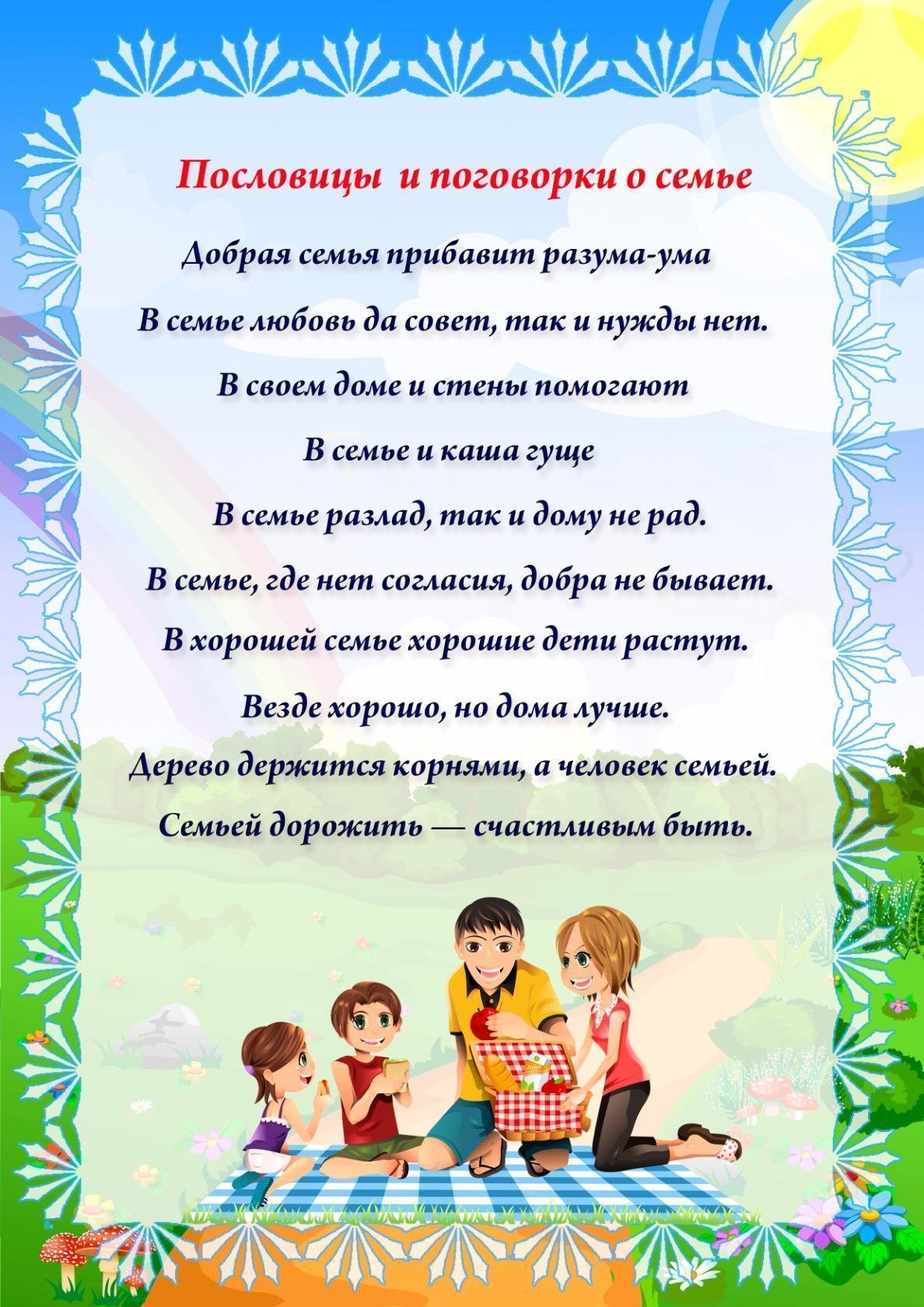 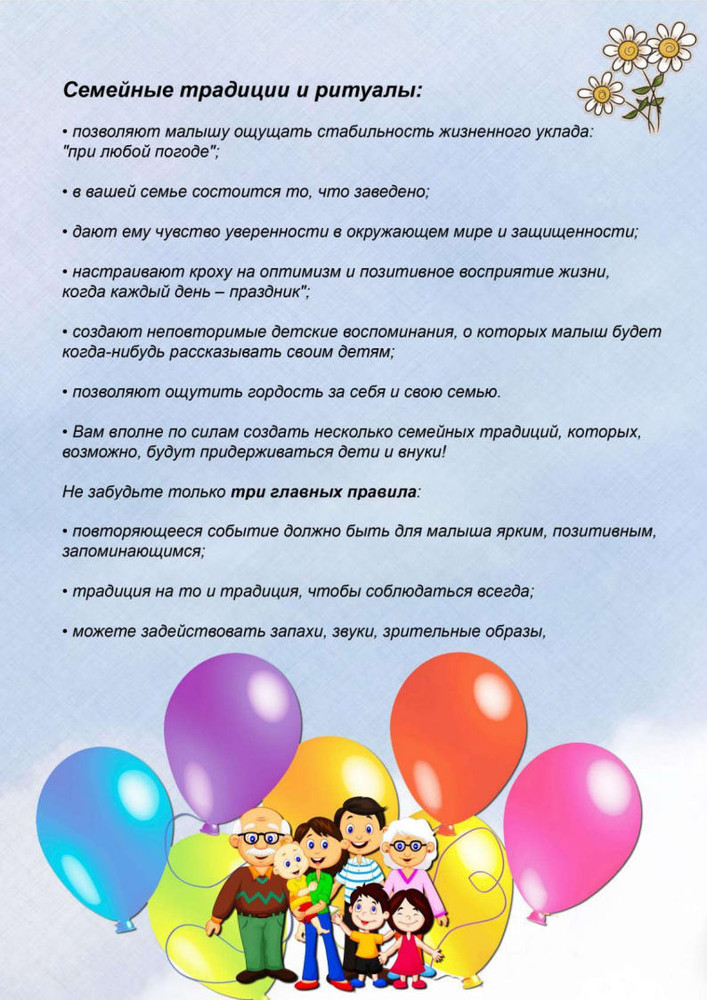 